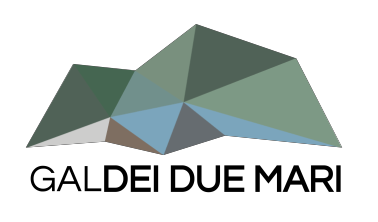 SOCIETA’ COOPERATIVA a r.l. “GAL DEI DUE MARI”   SEDE: VIA M. CERVANTES N. 10 - SOVERIA MANNELLI – CATANZAROPROGRAMMA DI SVILUPPO RURALE DELLA REGIONE  CALABRIA 2014 – 2020MISURA 19 - SOSTEGNO ALLO SVILUPPO LOCALE LEADERMISURA 19.2 - SOSTEGNO ALL'ESECUZIONE DELLE OPERAZIONI NELL'AMBITO DELLA STRATEGIAMisura 16: CooperazioneIntervento 16.04.01 - Cooperazione di filiera orizzontale e verticale, per la creazione e lo sviluppo di filiere corte e dei mercati localiAllegato 3DICHIARAZIONE SOSTITUTIVA DI NOTORIETA’DICHIARAZIONE SOSTITUTIVA DELL’ATTO DI NOTORIETÀ (Art. 46 - 47 D.P.R. 28 dicembre 2000, n. 445)DICHIARAZIONI E IMPEGNI DEL CAPOFILA E DEI PARTNERIl/la sottoscritto/a   	 	 nato/a a 	Prov.   	il 	e residente a    	Prov. 	in via 	n.	 tel. 		.Nella sua qualità di titolare /rappresentante legale dell’impresa:o agricola; o PMI operante nel settore della trasformazione agroalimentare; o soggetto che contribuisce alla realizzazione degli obiettivi e delle priorità della politica di sviluppo rurale di cui al Reg UE 1305/2014 art.35 paragrafo 1 lettera a);denominata/o				 PEC 		con sede in  			 Prov. 	via 		n.  	avendo presentato domanda di sostegno a valere sull’intervento 16.4.1 del PSR Calabria 2014-2020, in qualità di capofila/partner nell’ ambito del raggruppamento denominato 	;consapevole che incorrerà in sanzioni penali nel caso di dichiarazioni non veritiere, di formazione o uso di atti falsi e nella perdita dei benefici (ai sensi degli artt. 75 e 76 del DPR n.445/2000)DICHIARAche l’impresa è iscritta presso la camera di  Commercio,  Industria,  Agricoltura  e Artigianato  di 	( ) con i seguenti dati: Codice Fiscale e numero di iscrizione alla CCIAA 		,  data di iscrizione 		_, numero  di  Repertorio Economico Amministrativo 				, codice  ATECORI 			; forma giuridica 	;DICHIARA, inoltre,che nei propri confronti non sussistono le cause ostative di cui all’art. 67, comma 8, del D.lvo 06/09/2011, n. 159, che fa divieto di concedere contributi pubblici a soggetti destinatari di prevenzione personale ovvero condannati, anche con sentenza non definitiva ma confermata in grado di appello, per i delitti di criminalità organizzata elencati all’art. 51, comma 3-bis, c.p.p.;di esonerare l'Amministrazione Regionale e il Gal da ogni responsabilità nei confronti di terzi aventi causa a qualsiasi titolo per il pagamento dell’aiuto richiesto;di essere a conoscenza che, in caso di istruttoria negativa della domanda di aiuto, si procederà alla archiviazione della stessa con conseguente decadenza totale dell’istanza;di impegnarsi, in caso di esito positivo dell’istruttoria e di ammissione a finanziamento, a presentare (per i partner, tramite il capofila) la documentazione prevista dal punto 12.2 delle disposizioni attuative per la formalizzazione della concessione del contributo:dichiarazione “De Minimis” (reperibile tra i Documenti Utili del bando) resa da parte del soggetto capofila e da ciascun componente l’aggregazione, ove positivamente inserita in graduatoria tra i soggetti finanziabili, per consentire le necessarie verifiche preliminari alla notifica della lettera di concessione. La dichiarazione dovrà essere trasmessa via Pec agli uffici del GAL galdeiduemari@legalmail.it;in caso di aggregazione non formalmente costituita alla data di presentazione della domanda di sostegno, Accordo di Cooperazione, debitamente sottoscritto e registrato;copia titoli di disponibilità degli immobili per gli interventi riferibili ai costi diretti. I titoli dovranno avere una durata minima di 7 anni dalla presentazione della domanda di sostegno, in modo tale da assicurare il rispetto degli impegni ex post di cui all’art. 71 del regolamento (UE) 1305/2013;per le concessioni di contributo ricadenti su terreni agricoli, a qualunque titolo acquisiti ed a prescindere dal loro valore complessivo, salvo diverse determinazioni da parte dell’OP/organismi centrali, dichiarazione contenente i dati per la richiesta dell’informazione prefettizia ai sensi del D.Lgs. 159/2011, così come innovato dalla L. 17 ottobre 2017, n. 161.Si impegna a:mantenere i requisiti di ammissibilità all’intervento ed il punteggio ottenuto in fase di valutazione della domanda di sostegno;rispettare, ove pertinente, le norme sui diritti delle persone con disabilità, anche per quanto concerne l’accessibilità e l’applicazione pratica dell’articolo 9 della Convenzione ONU sui diritti delle persone con disabilità (UNCRPD) ai fondi Strutturali e di Investimento Europei, come previsto dal diritto dell’Unione e nazionale;accettare tutti i controlli documentali e/o fisici disposti allo scopo di verificare lo stato di attuazione del progetto, l’avanzamento delle relative spese, il rispetto degli obblighi previsti dal bando e dalla normativa applicabile, la veridicità delle dichiarazioni ed informazioni prodotte;accettare che i propri dati saranno pubblicati secondo quanto stabilito dall'articolo 111 del Reg. (UE) n. 1306/2013;fornire tutti i dati e le informazioni necessarie al GAL dei Due Mari per monitorare il progetto ed il suo avanzamento dal punto di vista fisico, finanziario e procedurale;garantire visibilità e pubblicità agli interventi realizzati secondo quanto indicato nelle disposizioni procedurali ed in attuazione alla normativa comunitaria, nazionale e regionale di riferimento;acquisire, ove pertinente, l’autorizzazione comunale/sanitaria all’esercizio dell’attività  connessa entro la data di chiusura del progetto;provvedere alla divulgazione dei risultati del progetto entro la richiesta del pagamento finale;non apportare, nei 5 anni successivi al pagamento finale, ai sensi dell’art. 71 del regolamento (UE) 1303/2013, modifiche sostanziali all’operazione approvata che ne alterino la natura o ne compromettano gli obiettivi originari. Le modifiche sostanziali comprendono, tra l’altro: la cessazione dell’attività; la rilocalizzazione della stessa al di fuori dell’area ammissibile; il cambio di destinazione d’uso dei beni mobili ed immobili oggetto del finanziamento;rispettare eventuali obblighi imposti a livello comunitario, nazionale e regionale anche successivamente alla presentazione della domanda di sostegno;Luogo e data  	Firma del dichiarante  	(Ai sensi dell’art. 38 del DPR n. 445/2000, la sottoscrizione non è soggetta ad autenticazione ove sia presentata unitamente a copia fotostatica di un documento d’identità in corso di validità del sottoscrittore).